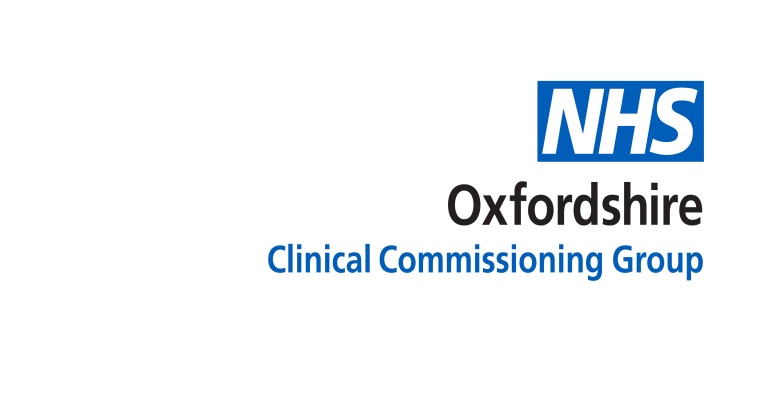          OCCG Weekly Bulletin         Wednesday 27 November 2019        Included in this bulletin:2019/20 General Practice annual electronic declaration (eDEC)Policy 102e TVPC22 tonsillectomy update September 2019ClinOx website updateFrequently asked questions about the CKD-EPI kidney function test of eGFRCCG engagement feedbackSafeguarding:Learning opportunity
New online learning resourceNational Practice Managers – funded coaching and mentoring opportunity – apply between 12 November and midnight on 4 December – places limitedREMINDER - Cancer care2019/20 General Practice annual electronic declaration (eDEC): 
Please note that the collection opened on the 19th of November and practices have until Tuesday 17th December to make a submission. Submissions should be made through the Strategic Data Collection Service (SDCS) and NHS Digital has already circulated guidance to practices on how to complete the form.Please note that NHS Digital’s Data Collection Service will be managing and supporting the collection, so for any queries please contact them at  enquiries@nhsdigital.nhs.uk with ‘eDEC’ in the subject line._____________________________________________________________Policy 102e TVPC22 tonsillectomy update September 2019:This policy attached here has been updated to be in line with the compulsory requirements of the NHS England Evidence Based Interventions programme. Statutory guidance was published in January 2019 and mandated in the Standard NHS contract from April 2019. – see https://www.england.nhs.uk/evidence-based-interventions/ for full details. 
The main changes to current policy is that the number of episodes of severe acute tonsillitis following which referral for tonsillectomy may be considered has been increased to; 7 in the previous year OR 5 in each of the preceding 2 years or 3 or more in each of the preceding 3 years.
Fewer than 300 OCCG patients per year currently receive a tonsillectomy for this indication. Patient information on the condition can be found on https://www.nhs.uk/conditions/tonsillitis/ . ENT UK the professional body for ENT surgeons publishes patient leaflets concerning the intervention – see; https://www.entuk.org/patient-information-leaflets_____________________________________________________________ClinOx website update: 
In response to user feedback we have added a ‘breadcrumb’ to allow improved navigation around the website once within the clinical area.  Please see instructions attached.Queries to OCCG.plannedcare@nhs.net_____________________________________________________________Frequently asked questions about the CKD-EPI kidney function test of eGFR:Dear colleagues,Thank you for quizzing me about the new eGFR equation and the change of coding.  To support you assessing the result and how to adapt your practice approach and or software, I have compiled an FAQ for you on ClinOx.  You can access it directly on https://occg.info/eGFR-FAQs and I remain very happy to field further questions either on my personal email address or OCCG.Datasets@nhs.net.The governance of the article is that it has been approved by both the Transfer of Information Taskforce, and the Clinical Ratification GroupDr Tom NicholsGP Clinical Lead for IT_________________________________________________________CCG engagement feedback: 
Don’t delay. You have until midnight on Sunday 1 December 2019 to share your thoughts on the future of NHS commissioning arrangements in Buckinghamshire, Oxfordshire and Berkshire West (BOB). The integrated care system across BOB covers a number of NHS organisations and local authorities which would value your input to help shape commissioning in the area. To read the proposal document 
see here.You can share your feedback on these proposals via a short survey see here or visit https://www.oxfordshireccg.nhs.uk/about-us/buckinghamshire-oxfordshire-and-berkshire-west-integrated-care-system.htm or email directly to occg.talking.health@nhs.net ____________________________________________________________Safeguarding:Learning opportunitySome of you may have seen the Channel 4 documentary screened recently ‘Britain’s Child Drug Runners’. This was filmed in Oxford, Banbury and Northampton and is directly relevant to our child safeguarding practice and contextual safeguarding (a relatively new concept describing safeguarding of young people outside the family).If you would like to provide evidence of safeguarding learning for your appraisal, consider watching the programme with reference to the Contextual Safeguarding website, and reflecting on it in your appraisal safeguarding portfolio. It’s hard-hitting and sad, but very informative on the local situation. (This will only provide ‘non-participatory learning’ which is 50% of requirements)https://www.channel4.com/programmes/britains-child-drug-runnershttps://contextualsafeguarding.org.uk/about/what-is-contextual-safeguarding New online learning resource
I am very pleased to let you know that the Safeguarding people with a vulnerability to radicalisation eLearning course is live and can be accessed here: https://elearning.rcgp.org.uk/course/view.php?id=358 Course description:This 30 minute course looks at part of the government’s counter terrorism strategy: Prevent. It will introduce the background to Prevent’s development, explain the role of primary care and offer information on the potential signs of radicalisation. With the use of case studies, the NOTICE, CHECK, SHARE approach will be demonstrated, which provides primary care staff with a nationally recognised framework though which to identify and support vulnerable individuals at risk of radicalisation.This is suitable for all primary care staff and can be used for non-participatory safeguarding learning.Meriel Raine, named GP for safeguarding.  Queries to occg.quality@nhs.net_____________________________________________________________National Practice Managers coaching and mentoring opportunity – apply between 12 November and midnight on 4 December – places limited: 
Following the success of the last coaching and mentoring programme, and significant positive feedback from those who took part, Practice Managers are once again being offered coaching and mentoring sessions as part of the programme funded by NHS England, to be taken between January and March 2020.Three 90-minute, one-to-one, tailored sessions with a professional coach mentor are being offered to support Practice Managers to individually think through and progress challenges and opportunities important to them. If you are a Practice Manager who would like something to be different for yourself, even if you are not exactly sure what it is, then coaching and mentoring is a powerful approach that will help you to work things through to make the changes that you want. 

Places are limited and are offered on a first-come first-served basis. Expressions of Interest are invited between 12th November and midnight on 4th December. Places are offered initially to Practice Managers who have not experienced coaching through the NHSE programme earlier this year.Please apply via this link: https://www.engage.england.nhs.uk/survey/1288e5abFor any queries, please email england.gpdevelopment@nhs.net._________________________________________________________REMINDER - Cancer care: 
Are you patients getting the best cancer care? CCG would like to recruit some practices to trial the IT system, ‘C the signs’. Already in use across London, this IT system integrates with EMIS and assists GPs in directing suspected cancer patients. Training is available for all practices as required (but GP feedback from users is excellent).This video explains how it works   https://spotlight.cthesigns.co.uk/c-the-signs-on-emis-new/ and attached is a poster summarising the tool and the impact it has had in the current CCGsThere is a small remuneration and minimal IT set up required, so if you are keen to join the pilot please contact the planned care team at OCCG.plannedcare@nhs.net for details. To give us your feedback please email: OCCG.GPbulletin@nhs.net